Просмотр регистра паллиативных пациентовВыполните вход в СистемуВойдите в «Создание карты»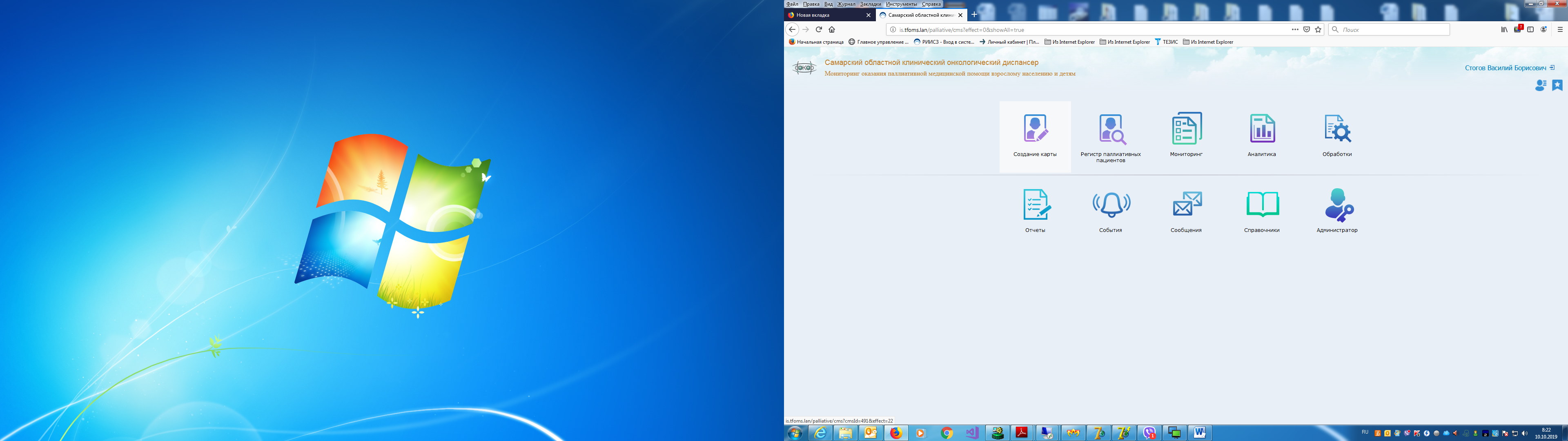 Для просмотра всех пациентов по Вашему ЛПУ выполните следующее:- снимите флаг (галку) в поле «Включенные в паллиативный регистр»;- в поле «МО-прикрепления» выберите Ваше ЛПУ;- нажмите применить фильтр.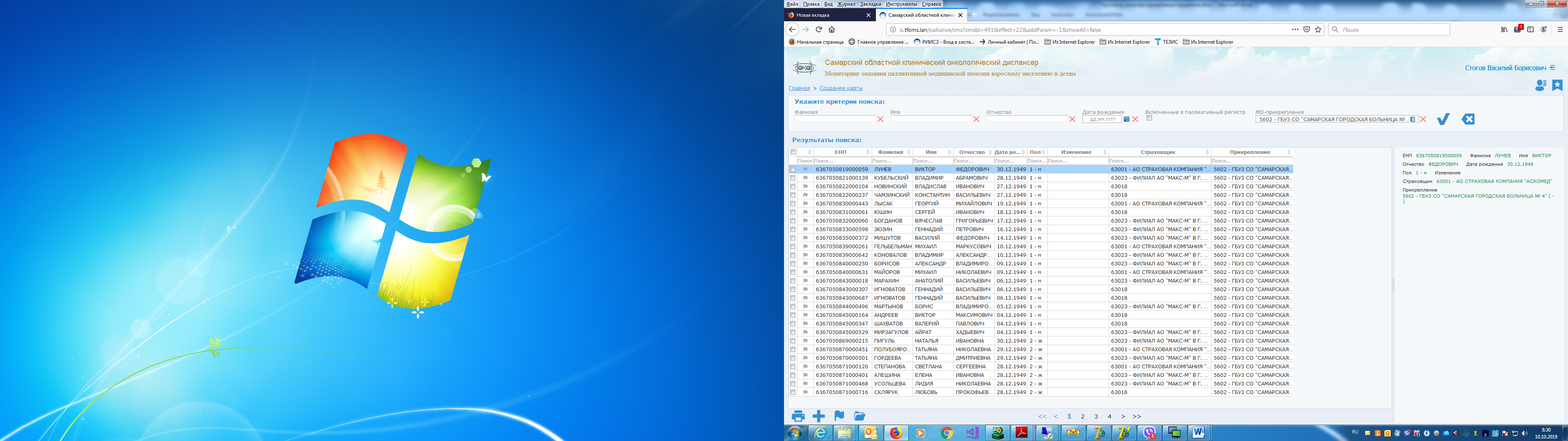 Для просмотра только паллиативных пациентов выполните следующее:- установите флаг (галку) в поле «Включенные в паллиативный регистр»;- в поле «МО-прикрепления» выберите Ваше ЛПУ;- нажмите применить фильтр.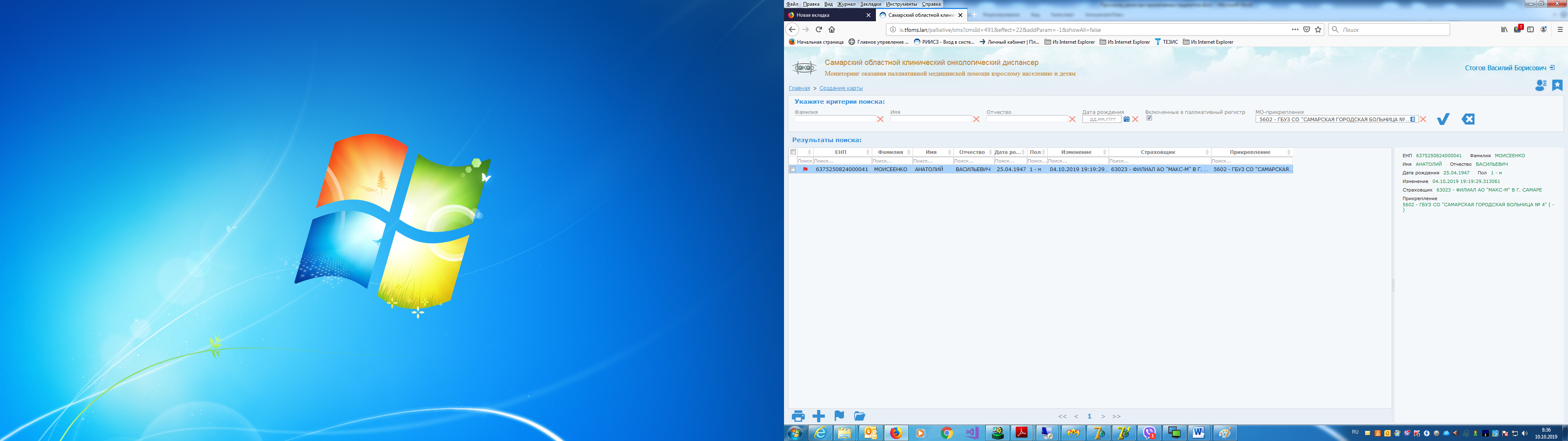 По вопросам информационного сопровождения обращаться в службу технической поддержки ИМЦ по тел. 222-72-32 (доб. 41-69) Кулаков Александр, тема обращения «Паллиативная помощь».